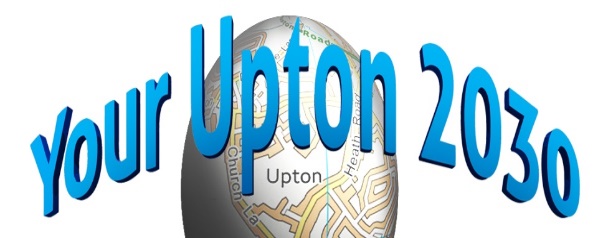 Email: np@uptonbychester.org.ukNDP STEERING GROUP MEETING – Monday 25 June 2018, 7.30 pm at The Pavilion, Wealstone LaneAGENDA1. APOLOGIES FOR ABSENCE.To receive apologies for absence. 2. MINUTES OF THE LAST MEETING.To approve the Minutes of the meeting held on 29 June 20183. UPDATES ON POLICY WORKING GROUPSTransport: SSHousing: JE, DE, JHPhysical Character: DEGreen Spaces?4. COMMUNITY CONSULTATIONOngoing publicity: Banners, Twitter, FacebookData from 2015 consultation survey in SurveyMonkey5. TIMELINE & CWAC SUPPORTTo review recent communication with Catherine Morgatroyd6. DATE AND TIME OF THE NEXT MEETING.To confirm that the next meeting will be on Monday 23rd July at 7.30 in the Pavilion